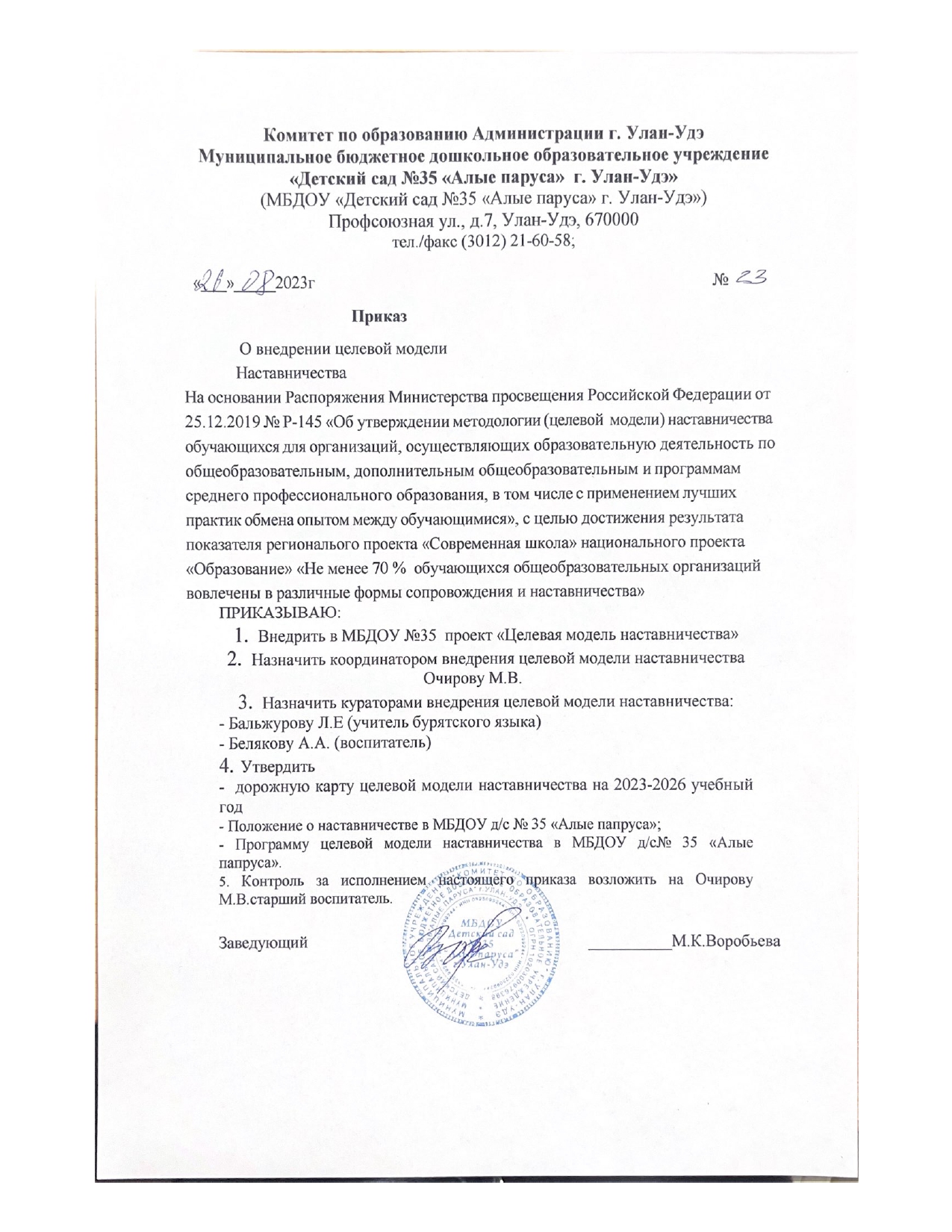 Комитет по образованию Администрации г. Улан-УдэМуниципальное бюджетное дошкольное образовательное учреждение «Детский сад №35 «Алые паруса»  г. Улан-Удэ»(МБДОУ «Детский сад №35 «Алые паруса» г. Улан-Удэ»)Профсоюзная ул., д.7, Улан-Удэ, 670000тел./факс (3012) 21-60-58; «___»_____2023г 	            №Приказ О внедрении целевой моделиНаставничестваНа основании Распоряжения Министерства просвещения Российской Федерации от 25.12.2019 № Р-145 «Об утверждении методологии (целевой  модели) наставничества обучающихся для организаций, осуществляющих образовательную деятельность по общеобразовательным, дополнительным общеобразовательным и программам среднего профессионального образования, в том числе с применением лучших практик обмена опытом между обучающимися», с целью достижения результата показателя региональого проекта «Современная школа» национального проекта «Образование» «Не менее 70 %  обучающихся общеобразовательных организаций вовлечены в различные формы сопровождения и наставничества»ПРИКАЗЫВАЮ:Внедрить в МБДОУ №35  проект «Целевая модель наставничества» Назначить координатором внедрения целевой модели наставничества Очирову М.В.Назначить кураторами внедрения целевой модели наставничества:- Бальжурову Л.Е (учитель бурятского языка)- Белякову А.А. (воспитатель)Утвердить-  дорожную карту целевой модели наставничества на 2023-2026 учебный год- Положение о наставничестве в МБДОУ д/с № 35 «Алые папруса»; - Программу целевой модели наставничества в МБДОУ д/с№ 35 «Алые папруса».5. Контроль за исполнением настоящего приказа возложить на Очирову М.В.старший воспитатель.Заведующий                                                                    __________М.К.Воробьева